Acts 26:9-21Galatians 1:11-24Matthew 10:16-22Psalm 67The CollectO God, by the preaching of your apostle Paul you have caused the light of the Gospel to shine throughout the world: Grant, we pray, that we, having his wonderful conversion in remembrance, may show ourselves thankful to you by following his holy teaching; through Jesus Christ our Lord, who lives and reigns with you, in the unity of the Holy Spirit, one God, now and for ever. Amen.The First LessonActs 26:9-21Paul said to King Agrippa, "Indeed, I myself was convinced that I ought to do many things against the name of Jesus of Nazareth. And that is what I did in Jerusalem; with authority received from the chief priests, I not only locked up many of the saints in prison, but I also cast my vote against them when they were being condemned to death. By punishing them often in all the synagogues I tried to force them to blaspheme; and since I was so furiously enraged at them, I pursued them even to foreign cities."With this in mind, I was traveling to Damascus with the authority and commission of the chief priests, when at midday along the road, your Excellency, I saw a light from heaven, brighter than the sun, shining around me and my companions. When we had all fallen to the ground, I heard a voice saying to me in the Hebrew language, `Saul, Saul, why are you persecuting me? It hurts you to kick against the goads.' I asked, `Who are you, Lord?' The Lord answered, `I am Jesus whom you are persecuting. But get up and stand on your feet; for I have appeared to you for this purpose, to appoint you to serve and testify to the things in which you have seen me and to those in which I will appear to you. I will rescue you from your people and from the Gentiles-- to whom I am sending you to open their eyes so that they may turn from darkness to light and from the power of Satan to God, so that they may receive forgiveness of sins and a place among those who are sanctified by faith in me.'"After that, King Agrippa, I was not disobedient to the heavenly vision, but declared first to those in Damascus, then in Jerusalem and throughout the countryside of Judea, and also to the Gentiles, that they should repent and turn to God and do deeds consistent with repentance. For this reason the Jews seized me in the temple and tried to kill me."The PsalmPsalm 67Deus misereatur1 May God be merciful to us and bless us, *
show us the light of his countenance and come to us.2 Let your ways be known upon earth, *
your saving health among all nations.3 Let the peoples praise you, O God; *
let all the peoples praise you.4 Let the nations be glad and sing for joy, *
for you judge the peoples with equity
and guide all the nations upon earth.5 Let the peoples praise you, O God; *
let all the peoples praise you.6 The earth has brought forth her increase; *
may God, our own God, give us his blessing.7 May God give us his blessing, *
and may all the ends of the earth stand in awe of him.The EpistleGalatians 1:11-24I want you to know, brothers and sisters, that the gospel that was proclaimed by me is not of human origin; for I did not receive it from a human source, nor was I taught it, but I received it through a revelation of Jesus Christ.You have heard, no doubt, of my earlier life in Judaism. I was violently persecuting the church of God and was trying to destroy it. I advanced in Judaism beyond many among my people of the same age, for I was far more zealous for the traditions of my ancestors. But when God, who had set me apart before I was born and called me through his grace, was pleased to reveal his Son to me, so that I might proclaim him among the Gentiles, I did not confer with any human being, nor did I go up to Jerusalem to those who were already apostles before me, but I went away at once into Arabia, and afterwards I returned to Damascus.Then after three years I did go up to Jerusalem to visit Cephas and stayed with him fifteen days; but I did not see any other apostle except James the Lord's brother. In what I am writing to you, before God, I do not lie! Then I went into the regions of Syria and Cilicia, and I was still unknown by sight to the churches of Judea that are in Christ; they only heard it said, "The one who formerly was persecuting us is now proclaiming the faith he once tried to destroy." And they glorified God because of me.The GospelMatthew 10:16-22Jesus said to the twelve, "See, I am sending you out like sheep into the midst of wolves; so be wise as serpents and innocent as doves. Beware of them, for they will hand you over to councils and flog you in their synagogues; and you will be dragged before governors and kings because of me, as a testimony to them and the Gentiles. When they hand you over, do not worry about how you are to speak or what you are to say; for what you are to say will be given to you at that time; for it is not you who speak, but the Spirit of your Father speaking through you. Brother will betray brother to death, and a father his child, and children will rise against parents and have them put to death; and you will be hated by all because of my name. But the one who endures to the end will be saved."Optional parts of the readings are set off in square brackets.The Bible texts of the Old Testament, Epistle and Gospel lessons are from the New Revised Standard Version Bible, copyright 1989 by the Division of Christian Education of the National Council of the Churches of Christ in the USA, and used by permission.The Collects, Psalms and Canticles are from the Book of Common Prayer, 1979.From The Lectionary Page: http://lectionarypage.netThe Lessons Appointed for Use on 
the Feast of the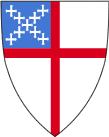 Conversion of Saint Paul the ApostleJanuary 25